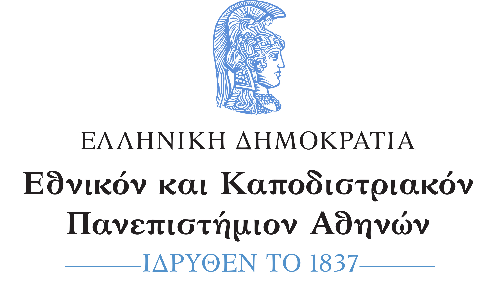     ΣΧΟΛΗ ΕΠΙΣΤΗΜΩΝ ΥΓΕΙΑΣΙΑΤΡΙΚΗ ΣΧΟΛΗΠΡΟΓΡΑΜΜΑ ΜΕΤΑΠΤΥΧΙΑΚΩΝ ΣΠΟΥΔΩΝ«ΕΠΕΜΒΑΤΙΚΗ ΚΑΡΔΙΟΛΟΓΙΑ»                   ΑΙΤΗΣΗ ΥΠΟΨΗΦΙΟΤΗΤΑΣ 2022-2023          ΠΡΟΣΩΠΙΚΑ ΣΤΟΙΧΕΙΑ ΕπώνυμοΌνομαΌνομα ΠατέραΗμερομηνία γέννησης	Τόπος γέννησηςΑριθμός ταυτότητας 	ή		Αριθμός διαβατηρίουΔιεύθυνση μονίμου κατοικίαςΟδός							ΑριθμόςΠόλη 								Τ.Κ.ΧώραΔιεύθυνση εργασίαςΟδός							ΑριθμόςΠόλη 								Τ.Κ.e-mail                                              @	ΣΠΟΥΔΕΣΑ. Προπτυχιακές Σπουδές Β. Μεταπτυχιακές Σπουδές ( εάν υπάρχουν)3.	ΕΡΕΥΝΗΤΙΚΟ-ΕΠΙΣΤΗΜΟΝΙΚΟ ΕΡΓΟ1) 										2)										3)										4) 										5)										6)										4.	ΞENΕΣ ΓΛΩΣΣΕΣ5.	ΥΠΟΤΡΟΦΙΕΣ, ΔΙΑΚΡΙΣΕΙΣ (εάν υπάρχουν)1) 												2)												3)												6.	ΕΠΑΓΓΕΛΜΑΤΙΚΗ ΕΜΠΕΙΡΙΑ 1)												2)												3)												4)												5)												6)												7.	ΑΛΛΕΣ ΔΡΑΣΤΗΡΙΟΤΗΤΕΣ8.	ΣΥΣΤΑΤΙΚΕΣ ΕΠΙΣΤΟΛΕΣΟνόματα και τίτλοι των δύο προσώπων, από τα οποία έχετε ζητήσει Συστατικές Επιστολές.1)_________________________________________________________________________2)_________________________________________________________________________Συμπληρώστε ότι άλλο θεωρείτε χρήσιμο για την επιλογή σας.…………………………………………………………………………………………………………………………………………………………………………………………………………………………………………………………………………………………………………………………………………………………………………………………………………………………………………………………………………………………………………………………………………………………………………………………………………………………………………………………………………………………………………………………………………………………………………………………………………………………………………………………………………………………………………ΥΠΟΧΡΕΩΤΙΚΑ ΣΥΝΗΜΜΕΝΑ:Αίτηση υποψηφίου (διατίθεται στην ιστοσελίδα της Κεντρικής Γραμματείας της Ιατρικής Σχολής του Πανεπιστημίου Αθηνών: http://school.med.uoa.gr/ ) Βιογραφικό σημείωμαΑντίγραφο πτυχίου ή βεβαίωση περάτωσης σπουδώνΟι φοιτητές από ιδρύματα της αλλοδαπής πρέπει να προσκομίσουν επίσημη μετάφραση του πτυχίου τους καθώς και πιστοποιητικό αντιστοιχίας και ισοτιμίας από τον ΔΟΑΤΑΠ, σύμφωνα με το άρ.34, παρ. 7 του Ν.4485/17. Οι τελειόφοιτοι οι οποίοι κατά το χρόνο της αίτησης δεν έχουν ακόμη πτυχίο μπορούν να προσκομίσουν βεβαίωση από την οικεία Σχολή ότι περάτωσαν με επιτυχία τις πτυχιακές τους εξετάσεις και να καταθέσουν το πτυχίο τους μόλις το παραλάβουν.Πιστοποιητικό αναλυτικής βαθμολογίας προπτυχιακών σπουδώνΠιστοποιητικό γλωσσομάθειας αγγλικής γλώσσας (επιπέδου Β2)Έκθεση ενδιαφέροντος και τεκμηρίωση των λόγων επιλογής του συγκεκριμένου ΠΜΣ Δύο  συστατικές επιστολές.Επιστημονικές εργασίες / δημοσιεύσεις (εάν υπάρχουν) Άλλα στοιχεία που δηλώνουν επιστημονική ή εργασιακή εμπειρία συναφή με το αντικείμενο του μεταπτυχιακού προγράμματος, αλλά και άλλες δραστηριότητες.Φωτοτυπία δύο όψεων της αστυνομικής ταυτότηταςΥπεύθυνη δήλωση (με το γνήσιο της υπογραφής ή μέσω του gov.gr) του υποψήφιου φοιτητή που να δηλώνει ότι:όλα τα υποβληθέντα δικαιολογητικά αποτελούν ακριβή αντίγραφα των πρωτότυπωνδεν είναι εγγεγραμμένος/η σε άλλο Πρόγραμμα Μεταπτυχιακών Σπουδών σε οποιαδήποτε Πανεπιστήμιο της Ελλάδος.Υπογραφή:____________________________Ημερομηνία:____________________19       Τηλέφωνο κατοικίας       Τηλέφωνο εργασίας       Τηλέφωνο κινητόΤμήμαΈτος αποφοίτησηςΒαθμόςΤμήμαΜεταπτυχιακός ΤίτλοςΈτοςΒαθμός                        ΓΛΩΣΣΑΕΠΙΠΕΔΟ ΓΝΩΣΗΣ-ΠΤΥΧΙΟΒΑΘΜΟΣ